§1522.  Provisions of the chapter that may not be modified by the limited liability company agreement1.  Prohibited contents.  A limited liability company agreement may not:A.  Vary the distinction between the limited liability company as an entity and its members under section 1504, subsection 1;  [PL 2009, c. 629, Pt. A, §2 (NEW); PL 2009, c. 629, Pt. A, §3 (AFF).]B.  Vary a limited liability company's capacity under section 1505 to sue and be sued in its own name;  [PL 2009, c. 629, Pt. A, §2 (NEW); PL 2009, c. 629, Pt. A, §3 (AFF).]C.  Vary the law applicable under section 1506;  [PL 2009, c. 629, Pt. A, §2 (NEW); PL 2009, c. 629, Pt. A, §3 (AFF).]D.  Except as otherwise provided in section 1524, subsection 2, restrict the rights under this chapter of a person other than a member or transferee;  [PL 2011, c. 113, Pt. A, §6 (AMD).]E.  Vary the power of the court under section 1677;  [PL 2009, c. 629, Pt. A, §2 (NEW); PL 2009, c. 629, Pt. A, §3 (AFF).]F.  Eliminate or limit a member's liability to the limited liability company and members for money damages for a bad faith violation of the implied contractual covenant of good faith and fair dealing;  [PL 2009, c. 629, Pt. A, §2 (NEW); PL 2009, c. 629, Pt. A, §3 (AFF).]G.  Waive the requirement of section 1553, subsection 1 that a contribution obligation be in writing; or  [PL 2009, c. 629, Pt. A, §2 (NEW); PL 2009, c. 629, Pt. A, §3 (AFF).]H.  Vary the requirement to wind up the limited liability company's business as specified in section 1597.  [PL 2009, c. 629, Pt. A, §2 (NEW); PL 2009, c. 629, Pt. A, §3 (AFF).][PL 2011, c. 113, Pt. A, §6 (AMD).]2.  Good faith and fair dealing.  Notwithstanding any contrary provision of law, there exists an implied contractual covenant of good faith and fair dealing in every limited liability company agreement.[PL 2011, c. 113, Pt. A, §7 (AMD).]SECTION HISTORYPL 2009, c. 629, Pt. A, §2 (NEW). PL 2009, c. 629, Pt. A, §3 (AFF). PL 2011, c. 113, Pt. A, §§6, 7 (AMD). The State of Maine claims a copyright in its codified statutes. If you intend to republish this material, we require that you include the following disclaimer in your publication:All copyrights and other rights to statutory text are reserved by the State of Maine. The text included in this publication reflects changes made through the First Regular and First Special Session of the 131st Maine Legislature and is current through November 1. 2023
                    . The text is subject to change without notice. It is a version that has not been officially certified by the Secretary of State. Refer to the Maine Revised Statutes Annotated and supplements for certified text.
                The Office of the Revisor of Statutes also requests that you send us one copy of any statutory publication you may produce. Our goal is not to restrict publishing activity, but to keep track of who is publishing what, to identify any needless duplication and to preserve the State's copyright rights.PLEASE NOTE: The Revisor's Office cannot perform research for or provide legal advice or interpretation of Maine law to the public. If you need legal assistance, please contact a qualified attorney.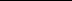 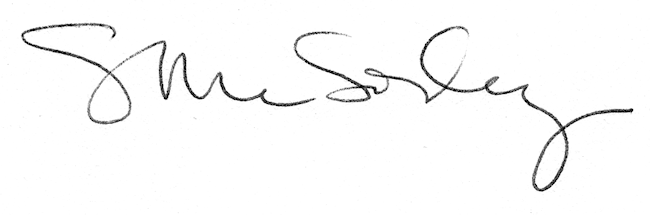 